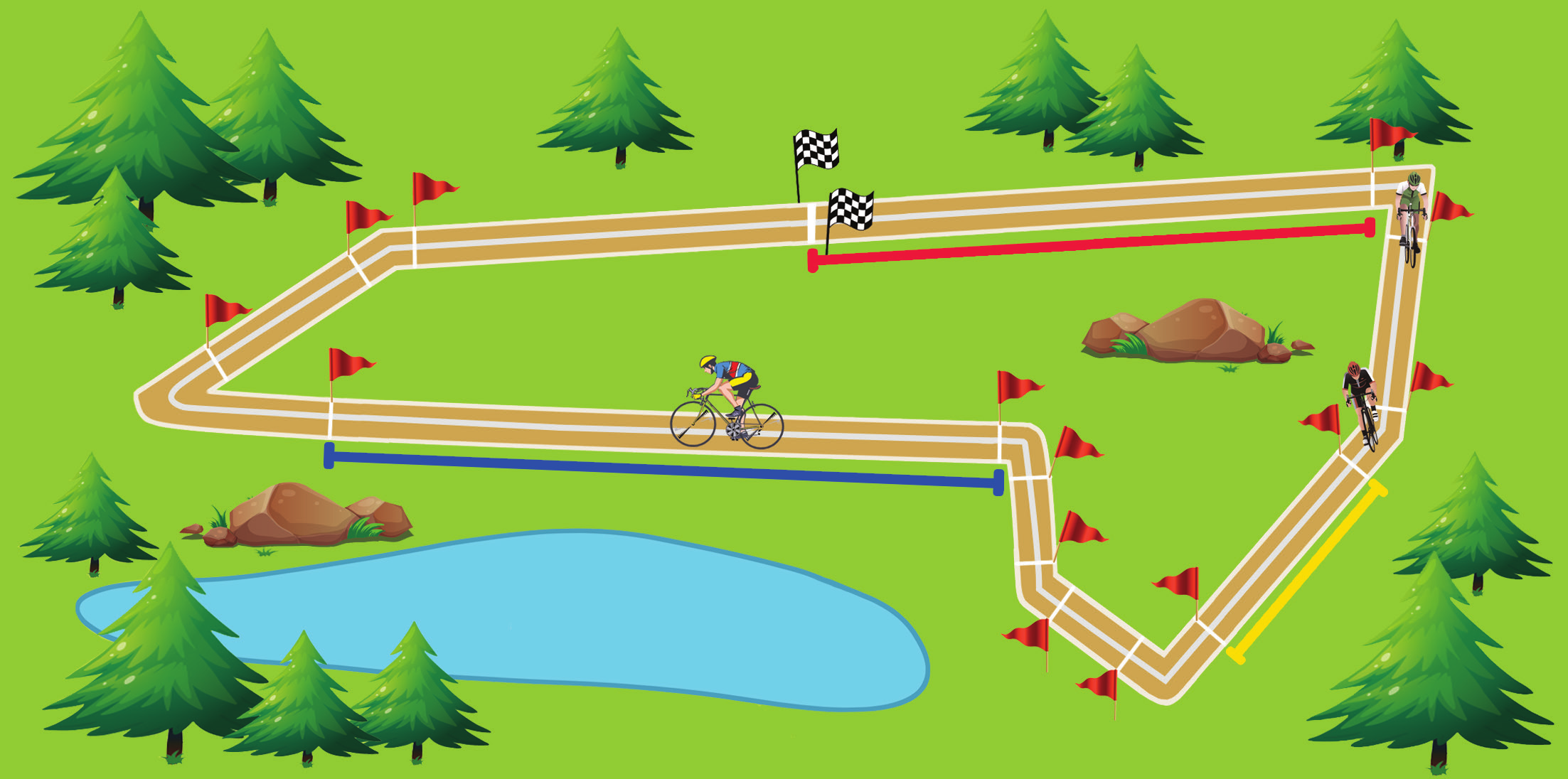 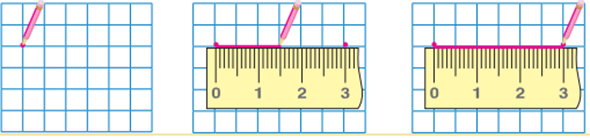 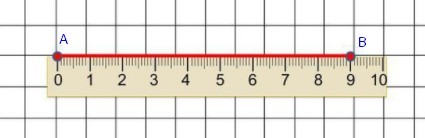 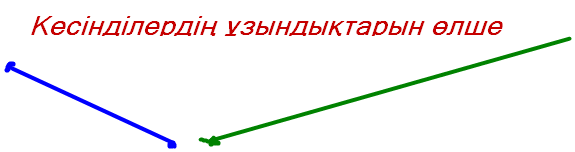 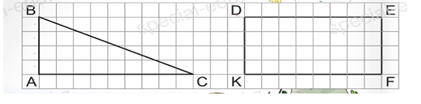 Білім беру ұйымының атауыБілім беру ұйымының атауы№198 жалпы білім беретін мектеп №198 жалпы білім беретін мектеп №198 жалпы білім беретін мектеп №198 жалпы білім беретін мектеп №198 жалпы білім беретін мектеп Пәні:Пәні:МатематикаМатематикаМатематикаМатематикаМатематикаБөлім:Бөлім:Тағам мен сусын.Дені саудың-жаны сауТағам мен сусын.Дені саудың-жаны сауТағам мен сусын.Дені саудың-жаны сауТағам мен сусын.Дені саудың-жаны сауТағам мен сусын.Дені саудың-жаны сауПедагогтің аты-жөні:Педагогтің аты-жөні:Байдилдаева М.ШБайдилдаева М.ШБайдилдаева М.ШБайдилдаева М.ШБайдилдаева М.ШКүні:Күні:Сынып: Сынып: 1 сынып.1 сынып.Сабақтың тақырыбы:Сабақтың тақырыбы:№128 (123) сабақ.  Кесінді сызу№128 (123) сабақ.  Кесінді сызу№128 (123) сабақ.  Кесінді сызу№128 (123) сабақ.  Кесінді сызу№128 (123) сабақ.  Кесінді сызуОқу бағдарламасына сәйкес оқыту мақсаты:Оқу бағдарламасына сәйкес оқыту мақсаты:1.1.3.3** ұзындық (см, дм) салыстыру және шамалар мәндерімен қосу мен азайту амалдарын орындау; 1.4.1.3 жұп құру арқылы нысандар жиындарын салыстыру, тең жиындарды, бос жиындарды анықтау1.1.3.3** ұзындық (см, дм) салыстыру және шамалар мәндерімен қосу мен азайту амалдарын орындау; 1.4.1.3 жұп құру арқылы нысандар жиындарын салыстыру, тең жиындарды, бос жиындарды анықтау1.1.3.3** ұзындық (см, дм) салыстыру және шамалар мәндерімен қосу мен азайту амалдарын орындау; 1.4.1.3 жұп құру арқылы нысандар жиындарын салыстыру, тең жиындарды, бос жиындарды анықтау1.1.3.3** ұзындық (см, дм) салыстыру және шамалар мәндерімен қосу мен азайту амалдарын орындау; 1.4.1.3 жұп құру арқылы нысандар жиындарын салыстыру, тең жиындарды, бос жиындарды анықтау1.1.3.3** ұзындық (см, дм) салыстыру және шамалар мәндерімен қосу мен азайту амалдарын орындау; 1.4.1.3 жұп құру арқылы нысандар жиындарын салыстыру, тең жиындарды, бос жиындарды анықтау Сабақтың  мақсаты Сабақтың  мақсатыКесінді сызуды үйренедіКесінді сызуды үйренедіКесінді сызуды үйренедіКесінді сызуды үйренедіКесінді сызуды үйренедіСабақтың барысыСабақтың барысыСабақтың барысыСабақтың барысыСабақтың барысыСабақтың барысыСабақтың барысыСабақтың кезеңі//уақытыПедагогтің әрекетіПедагогтің әрекетіОқушының әрекетіОқушының әрекетіБағалауРесурстарСабақтың басы5 минутӨткенді пысықтау5 минутСабақтың ортасы20 минутСергіту сәті2 минутСабақты қорыту6минутҚосымша тапсырма2минутКері байланыс5 минутПсихологиялық ахуалды жақсарту 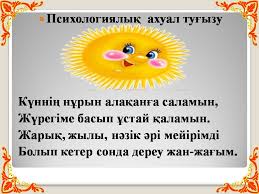 Өткенді пысықтауТоптық жұмысТүрі заттардың ішінен өздеріңе тиісті заттардың суреттерін жинақтап, жиын құраңдар1-топ: « Ойыншықтар»2-топ: «Тағамдар»3-топ: «Оқу құралдары»Тақырыпты ашуАллдарыңа берілген лентаның ұзындығын өлшеңдер. Сол өлшемді кесінді етіп дәптерлеріңе сызыңдар.Жаңа тақырыпҰжымдық жұмыс1-тапсырмаФС тапсырмасыЖарысқа түсуші жолда қанша уақыт болды?Суреттегі кесінділердің ұзындығын өлше.Спортшы сағат 10:00-де жолға шықты. Мәреге сағат 14:00-де жетті Сонда ол жолда 4 сағат болды1 кесінді-10м2 кесінді-7м. 3 кесінді-3мСен кесіндінің ұзындығын өлшеу үшін сызғышты пайдалануды білесің. Енді кесінді сызуды үйрен.Суретке мұқият қара. Кесінділер сыз.Есіңе сақтаКесіндіні қалай салу керек.1) Нүкте қой. Бұл – кесіндінің басы.2) Оған сызғыштың нөлдік бөлігін қойып, кесіндініңұшы болатын нүктені белгіле. Бұл – кесіндінің соңы.3) Сызғышты екі нүктеге қойып, осы нүктелердіңарасына сызық жүргіз.ЕБҚКесінділерді өлшеп, өлшемін жаз.ЕҚБ5см, 10см, 16см, 20см кесінділер сыз.« Музыкалық қозғалыс» әдісі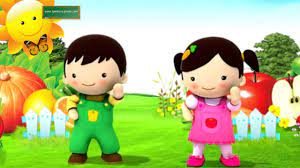 Өзіндік жұмыс2-тапсырмаКесіндіні өлше. Берілген кесіндіден 2 см қысқа және 2 см ұзын кесінділер сыз.Мысалы:2см<4см>6смЖұптық жұмыс3-тапсырмаФигураларды қандай топтарға бөлуге болады?(Кесінділер, үшбұрыштар, дөңгелектер, төртбұрыштар, бесбұрыштар)Кесінділерді өлше. Ең ұзын және ең қысқа кесінділерді ата.Жұптық жұмыс4-тапсырмаСурет бойынша есеп құрастыр және шығар.Сұлбасын салып, оны толтыр.Үлкен велосипед-4Кіші велосипед-?, 1-еуі артықБарлығы-? Велосипед4+1=54+5=9Ж: барлығы 9 велосипедЗерттеушілік тапсырмаТОптық жұмыс5-тапсырмаФигураларды қалай топтастыруға болады?1-топ:  Дөңгелектер2-топ: дөңгелектер емес3-топ: қызыл түстілер4-топ: қызыл түсті еместерҚЖ:Кесінділер сыз. Оларды қосып көр. Қандай фигуралар шықты?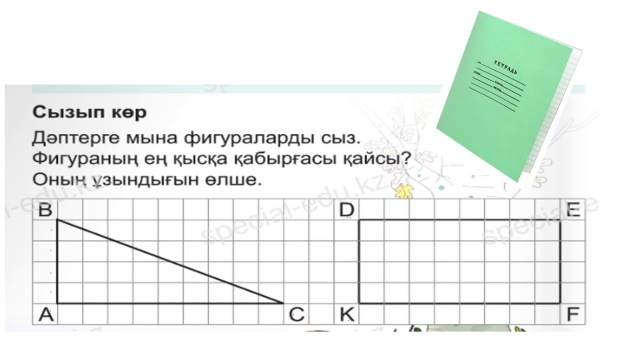 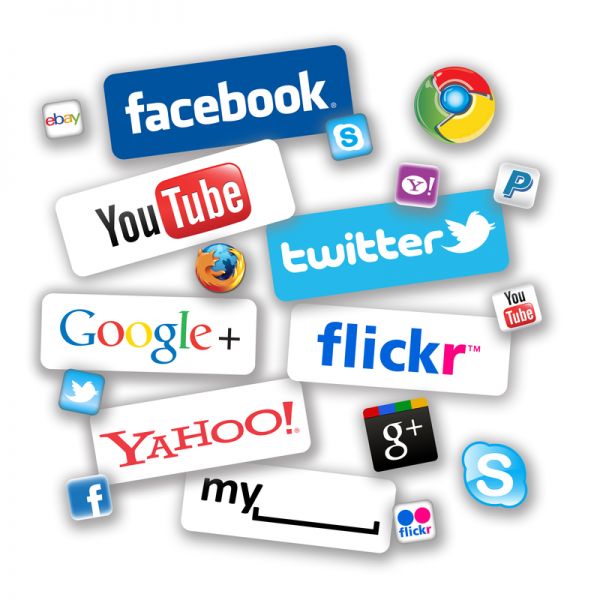 Психологиялық ахуалды жақсарту Өткенді пысықтауТоптық жұмысТүрі заттардың ішінен өздеріңе тиісті заттардың суреттерін жинақтап, жиын құраңдар1-топ: « Ойыншықтар»2-топ: «Тағамдар»3-топ: «Оқу құралдары»Тақырыпты ашуАллдарыңа берілген лентаның ұзындығын өлшеңдер. Сол өлшемді кесінді етіп дәптерлеріңе сызыңдар.Жаңа тақырыпҰжымдық жұмыс1-тапсырмаФС тапсырмасыЖарысқа түсуші жолда қанша уақыт болды?Суреттегі кесінділердің ұзындығын өлше.Спортшы сағат 10:00-де жолға шықты. Мәреге сағат 14:00-де жетті Сонда ол жолда 4 сағат болды1 кесінді-10м2 кесінді-7м. 3 кесінді-3мСен кесіндінің ұзындығын өлшеу үшін сызғышты пайдалануды білесің. Енді кесінді сызуды үйрен.Суретке мұқият қара. Кесінділер сыз.Есіңе сақтаКесіндіні қалай салу керек.1) Нүкте қой. Бұл – кесіндінің басы.2) Оған сызғыштың нөлдік бөлігін қойып, кесіндініңұшы болатын нүктені белгіле. Бұл – кесіндінің соңы.3) Сызғышты екі нүктеге қойып, осы нүктелердіңарасына сызық жүргіз.ЕБҚКесінділерді өлшеп, өлшемін жаз.ЕҚБ5см, 10см, 16см, 20см кесінділер сыз.« Музыкалық қозғалыс» әдісіӨзіндік жұмыс2-тапсырмаКесіндіні өлше. Берілген кесіндіден 2 см қысқа және 2 см ұзын кесінділер сыз.Мысалы:2см<4см>6смЖұптық жұмыс3-тапсырмаФигураларды қандай топтарға бөлуге болады?(Кесінділер, үшбұрыштар, дөңгелектер, төртбұрыштар, бесбұрыштар)Кесінділерді өлше. Ең ұзын және ең қысқа кесінділерді ата.Жұптық жұмыс4-тапсырмаСурет бойынша есеп құрастыр және шығар.Сұлбасын салып, оны толтыр.Үлкен велосипед-4Кіші велосипед-?, 1-еуі артықБарлығы-? Велосипед4+1=54+5=9Ж: барлығы 9 велосипедЗерттеушілік тапсырмаТОптық жұмыс5-тапсырмаФигураларды қалай топтастыруға болады?1-топ:  Дөңгелектер2-топ: дөңгелектер емес3-топ: қызыл түстілер4-топ: қызыл түсті еместерҚЖ:Кесінділер сыз. Оларды қосып көр. Қандай фигуралар шықты?Өлеңді мәнерлеп оқидыБерілген тақырыпқа байланысты суреттерді іріктеп, жиын құрайдыКесінді сызадыКЕсінділерді өлшейдіЕрежемен жұмыс жасайдыЖеке жұмыс жасайдыКесінділер сызадыЖаттығу жасайдыКесінділер сызадыЖұптық жұмыс жасайдыЕсеп шығарадыФигураларды топтайдыКесінділерден фигуралар құрастырадыКері байланыс жасайдыӨлеңді мәнерлеп оқидыБерілген тақырыпқа байланысты суреттерді іріктеп, жиын құрайдыКесінді сызадыКЕсінділерді өлшейдіЕрежемен жұмыс жасайдыЖеке жұмыс жасайдыКесінділер сызадыЖаттығу жасайдыКесінділер сызадыЖұптық жұмыс жасайдыЕсеп шығарадыФигураларды топтайдыКесінділерден фигуралар құрастырадыКері байланыс жасайдыМақтап, мадақтап отыру«Асық» әдісі арқылы мадақтау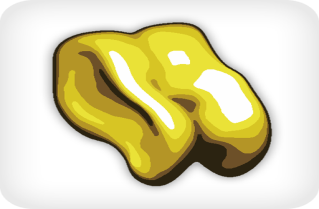 Тамаша жұмыс!Дескриптор:Берілген лентаның ұзындығын өлшейді. Сол өлшемді кесінді етіп дәптерлеріне сызадыДескриптор:Жарысқа түсуші жолда қанша уақыт болғанын анықтайдыСуреттегі кесінділердің ұзындығын өлшейді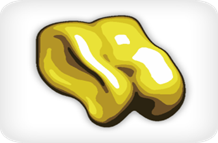 Керемет!Жарайсың!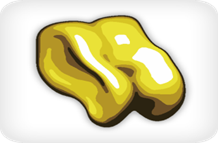 Тамаша!Дескриптор:Кесіндіні өлшейді. Берілген кесіндіден  қысқа және ұзын кесінділер сызуды үйренді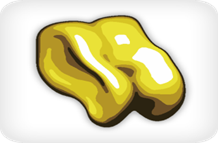 Дескриптор:Фигураларды қандай топтарға бөлуге болатынын айтадыКесінділерді өлшейдіЕң ұзын және ең қысқа кесінділерді атайды.Дескриптор:Сурет бойынша есеп құрастырады және шығарады.Сұлбасын салып, оны толтырады.Дескриптор:Фигураларды ерекшеліктеріне қарай топтарға бөледіФигураларды ажырата аладыДескриптор:Кесінділер сызады. Оларды қосып көреді Қандай фигуралар шыққанын атайды«Әлеуметтік желі» әдісісуреттерАсықтар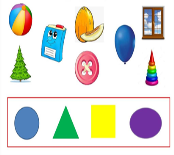 СуреттерЛенталарСуреттерОқулықОқушы жұмысыМузыкаҚимылдарСуреттерКесінділерОқулықСуреттерЕсеп сызбасыСуреттерСуреттерКері байланыс парағы